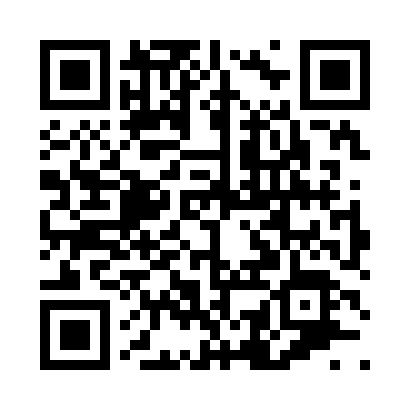 Prayer times for Corder Crossing, West Virginia, USAWed 1 May 2024 - Fri 31 May 2024High Latitude Method: Angle Based RulePrayer Calculation Method: Islamic Society of North AmericaAsar Calculation Method: ShafiPrayer times provided by https://www.salahtimes.comDateDayFajrSunriseDhuhrAsrMaghribIsha1Wed4:596:211:175:078:149:372Thu4:576:201:175:078:159:383Fri4:556:191:175:078:169:394Sat4:546:181:175:088:179:415Sun4:536:161:175:088:189:426Mon4:516:151:175:088:199:437Tue4:506:141:175:088:209:458Wed4:486:131:175:098:219:469Thu4:476:121:175:098:229:4710Fri4:456:111:175:098:239:4811Sat4:446:101:175:098:239:5012Sun4:436:091:175:098:249:5113Mon4:426:081:175:108:259:5214Tue4:406:071:175:108:269:5415Wed4:396:061:175:108:279:5516Thu4:386:061:175:108:289:5617Fri4:376:051:175:118:299:5718Sat4:356:041:175:118:309:5919Sun4:346:031:175:118:3110:0020Mon4:336:021:175:118:3210:0121Tue4:326:021:175:128:3210:0222Wed4:316:011:175:128:3310:0323Thu4:306:001:175:128:3410:0424Fri4:296:001:175:128:3510:0625Sat4:285:591:175:138:3610:0726Sun4:275:581:175:138:3710:0827Mon4:275:581:175:138:3710:0928Tue4:265:571:185:138:3810:1029Wed4:255:571:185:148:3910:1130Thu4:245:561:185:148:4010:1231Fri4:245:561:185:148:4010:13